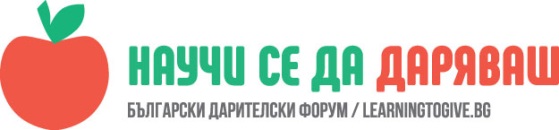 УРОК: Какво бихте направили сдвадесет лева?Невяна Иванова, преподавател в 7.СУ „Свети Седмочисленици”, гр. СофияЧасът е проведен във II Б клас на 07.03.2018 г.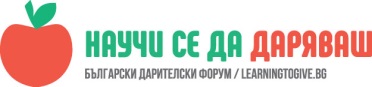 Целта на урока е децата да могат да разпределят правилно парите си, но само за най-необходимото, да бъдат съпричастни към нямащите.Гост по темата „Какво бихте направили с 20 лева“ беше Елица Баракова (майка на Явор Бараков). Децата я познаваха отпреди, защото често са я виждали в училище, а и както тя им каза: „Все пак съм висока 1.80 м.“За днешния урок Елица се беше подготвила „богато“. Първо с децата си припомниха от предишния час с Ралица Дудекова какво е нужда и какво е желание. Учениците без проблем дадоха дефиниции и Елица беше сигурна, че може да продължи напред със знаещи деца. Тя им показа рисунка на анимационен герой. „Знаете ли кое е това момиче?- ЕлицаРазбира се, че децата знаят имената на всички анимационни герои. Всички отговориха „Да!“ Това беше Агнес. „А знаете ли от кой филм е Агнес? – ЕлицаМного деца от класа отговориха: „От филма „Аз, проклетникът“. Елица попита децата каква е Агнес във филма. Учениците се надпреварваха да отговарят. „Агнес е дете, което живее в сиропиталище.“ – Александър Христов„Агнес е сираче.“ – Теа„Знаете ли кое дете е сираче?“ – Елица„Дете, което си няма родители.“ – Доминик„От какво има нужда Агнес?“ – Елица„Има нужда от храна, вода, дрехи.“ – Стоян„Има нужда от любов.“ – Жанет„Има нужда от подкрепа и одобрение.“ – ЗахариЕлица беше доволна от отговорите и затова смело продължи към следващите задачи от урока.Тя раздели класа на 4 групи. Децата само като чуха, че се разделят на групи, много се зарадваха и бързо се групираха. На всяка група Елица раздаде по една гланцирана рисунка. На първата група раздаде рисунка на сляп човек, на втората група – рисунка на стара баба, на третата група – дете в инвалидна количка и на последната, четвърта група, бездомен човек. След като раздаде рисунките, Елица раздаде и листчета на децата и ги помоли да помислят от какво имат нужда всички тези персонажи. Групово да помислят и да отбележат на листчетата. Кипеше труд, обсъждане, чуваха се идеи и предложения, имаше дискусии и 4-те  минути, поставени за работа,  минаха бързо. Елица помоли първия отбор да заповяда пред дъската и да разкаже на съучениците си от какво има нужда слепият човек. Децата разказаха, че има нужда от бастун, за да се придвижва по улиците, има нужда от придружител, има нужда от книги. Заедно с децата Елица поясни как изглеждат книгите на слепите хора – буквите са точици. След като изброиха нуждите на слепия човек, децата предложиха да изиграят случка. Едно от децата в групата се направи на сляпо и докато вървеше, се спъна. Останалите деца веднага му помогнаха – попитаха го дали се чувства добре, веднага му прегледаха очите и му помогнаха да се изправи. Последваха аплодисменти и групата си седна.Втората група трябваше да разкаже от какво се нуждае старата баба. Децата предположиха, че би имала нужда от телефон, радио, дом, чене и тъй като бабата беше с изцяло бала коса, Елица предположи, че може би има нужда и от боя за коса  Последваха аплодисменти и групата си седна.Третата група трябваше да изброи нуждите на дете в инвалидна количка. Децата бяха обсъдили предложенията си и в крайна сметка стигнаха до следните нужди – храна, вода, топлина и някой да бута инвалидната количка на детето. „Инвалидната количка е безплатна.“ – допълни Бранко.Децата се бяха постарали и съучениците им ги подкрепиха с аплодисменти.Четвъртата, последната група трябваше да разкаже от какво се нуждае бездомният човек. Те имаха много идеи и предложения – от храна, вода, дрехи, подслон, семейство, одобрение, любов. Нашият гост похвали класа, че се е справил страхотно със задачата. Елица постави на дъската рисунка на Агнес и рисунка на детето в инвалидна количка и помоли всяко дете да напише на листче какво може да им даде за 20 лв. Децата изброиха много забавни и интересни предложения - играчки, 5 игри в Коколандия, 2 големи пици, одеяла, билет за кино, час по балет.Елица беше подготвила и домашно за децата. Раздаде им по две листчета с различни въпроси: Колко пари струва игра на думи (скрабъл)?Колко пари струва една рокля?Колко пари струва час по балет?Колко струва един хляб?Колко струва един билет за кино?Колко струват 2 пици?Помоли децата да помислят върху отговорите и да ги отбележат, а ако се затрудняват, да се консултират със своите родители у дома.А ето и нещо любопитно - докато Елица раздаваше листчетата, някъде в стаята се чу: „Мамо, аз имам само едно листче!“. Тези думи бяха на Явор  В стаята настъпи смях Елица беше дошла при децата с интересни задачи по темата, но се беше подготвила и с подаръци. Преди да се раздели с тях, тя им раздаде по една стрес топка. Децата бяха толкова радостни и толкова усмихнати, че не спряха да ги тупкат и да си ги подават. Останаха им за спомен.Нека от малка възраст децата да знаят и оценяват стойността на парите.